ПРОЄКТ № 2134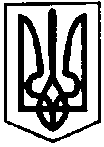 ПЕРВОЗВАНІВСЬКА СІЛЬСЬКА РАДАКРОПИВНИЦЬКОГО РАЙОНУ  КІРОВОГРАДСЬКОЇ ОБЛАСТІ__________- СЕСІЯ ВОСЬМОГО  СКЛИКАННЯРІШЕННЯвід  «» _________ 2023 року                                                                            №с. ПервозванівкаПро затвердження Програми розвитку освіти Первозванівської територіальної громади на 2023-2026 роки в новій редакціїРозглянувши пропозицію виконавчого комітету Первозванівської сільської ради, з метою створення необхідних умов для задоволення якісних потреб населення, інноваційного розвитку системи дошкільної, загальної середньої та позашкільної освіти та керуючись Законами України «Про освіту», «Про дошкільну освіту», «Про повну загальну середню освіту», «Про місцеве самоврядування в Україні», сільська радаВИРІШИЛА:1. Затвердити Програму розвитку освіти Первозванівської територіальної громади на 2023-2026 роки в новій редакції (додається).2. Відповідальність за виконання рішення покласти на заступника сільського голови Кузьменко О.В. та відділ освіти, молоді та спорту, культури та туризму виконавчого комітету Первозванівської сільської ради.3. Контроль за виконанням даного рішення покласти на постійну комісію сільської ради з питань освіти, культури, охорони здоров’я, спорту, молодіжної політики та соціального захисту населення.Сільський голова                                                              Прасковія МУДРАК Додаток 1 до ПрограмиПАСПОРТПрограми розвитку освіти Первозванівської територіальної громадина 2023-2026 роки*Обсяг фінансових ресурсів, необхідних для реалізації заходів Програми, може змінюватися шляхом внесення відповідних змін до сільського бюджету впродовж терміну дії Програми. ПРОГРАМА РОЗВИТКУ ОСВІТИПЕРВОЗВАНІВСЬКОЇ ТЕРИТОРІАЛЬНОЇ ГРОМАДИна 2023-2026 рокиІ. Загальна характеристикаСучасна освіта стає стратегічною основою розвитку особистості. Вона формує, виховує людину, здатну до саморозвитку, до опрацювання різноманітної інформації, використання одержаних знань, які необхідні їй для подальшого життєвого та професійного вибору, допоможуть орієнтуватися в сучасних реаліях, бути підготовленою до життя. Цього потребує сучасне суспільство, ринок праці, що стрімко розвивається.Перехід від індустріального до інформаційно-технологічного суспільства неможливий без впровадження особистісно орієнтованих технологій навчання, максимальної індивідуалізації освітнього процесу, створення умов для саморозвитку і самонавчання дітей, осмисленого визначення ними своїх можливостей і життєвих цінностей.Програма розвитку освіти Первозванівської територіальної громади на 2023-2026 роки розроблена з метою створення умов та інноваційних механізмів розвитку системи освіти на виконання законів України «Про місцеве самоврядування в Україні», «Про освіту», «Про повну загальну середню освіту», «Про дошкільну освіту», «Про позашкільну освіту», постанов Уряду України, нормативно-інструктивних документів Міністерства освіти і науки України, основних положень Концепції «Нова українська школа», державних, регіональних та міських програм. Програма враховує Цілі сталого розвитку України на період до 2030 року, схвалені Указом Президента України від 30.09.2019 № 722/2019; Державної стратегії регіонального розвитку на період 2021-2027 роки, затвердженої Постановою Кабінету Міністрів України від 05.08.2020 № 695 та Стратегічного плану розвитку Первозванівської територіальної громади на 2021- 2025 роки, Програми національно-патріотичного виховання дітей та молоді Первозванівської територіальної громади на 2022-2026 роки, Програми розвитку і функціонування української мови на 2022-2030 роки у Первозванівській  територіальній громаді.Підставами для розробки Програми є необхідність продовження програмно-цільового забезпечення подальшого розвитку системи освіти в громаді з урахуванням досягнутого в результаті виконання попередніх програм, а також актуальних сьогоденних і стратегічних завдань освітньої сфери в соціально-економічному розвитку регіону, задоволенні освітніх запитів Первозванівської територіальної громади (далі – громада).Необхідність розроблення Програми пов’язана з:- вимогами до якості освіти, її орієнтацією у світовий та європейський освітній простір, зміною векторів державної політики у сфері освіти, яка визначає освіту пріоритетною соціальною сферою;- демократичними змінами в українському суспільстві, які забезпечили розширення повноважень регіонів у виробленні власної політики щодо розвитку різних сфер, у тому числі освіти;- невідповідністю між можливостями цифрових технологій та станом інформаційно-аналітичного забезпечення освіти громади;- потребою розвитку системи дошкільної, загальної середньої, позашкільної освіти, удосконалення системи профільного навчання та моніторингу якості освіти.З метою розвитку громади і задоволення потреб населення у якісній освіті усі заклади освіти функціонують взаємопов’язано; реалізація державної політики в галузі освіти громади здійснюється на принципах комплексності і послідовності та спрямована на досягнення спільної мети: формування конкурентоспроможності Первозванівської територіальної громади в національному і глобальному плані.Освіта громади є відкритою системою. Відкритість системи освіти сприяє залученню різних соціальних інститутів, використання різних форм взаємодії суб’єктів системи при широкому громадському обговоренні питань і проблем освіти. Усі заклади освіти зобов’язані ставати усе більш відкритими і зрозумілими для суспільства, консолідувати зусилля соціуму. Сучасний розвиток освітньої галузі відбувається і завдяки активній громадській позиції. За участі громадськості розпочато створення системи незалежної оцінки якості освіти на всіх рівнях, з апробацією показників рейтингу освітніх закладів.Внаслідок утворення Первозванівської територіальної громади суттєво збільшилася мережа закладів освіти (2 ліцеї з 6 філіями (опорні заклади), 5 закладів дошкільної освіти.Станом на 01.01.2023 мережа закладів дошкільної освіти Первозванівської територіальної громади представлена 5 установами, а також у складі НВО/НВК – 2.А саме:ЗДО загального типу «Колосок» с. Сонячне –36 вихованців;ЗДО загального типу «Вогник» с. Калинівка –  21 вихованець;ЗДО загального типу «Сонечко» с. Клинці – 20 вихованців;ЗДО загального типу «Колосок» с. Бережинка– 72 вихованці;ЗДО загального типу «Сонечко» с. Покровське – 23 вихованці.Рівень охоплення дітей дошкільною освітою становить 96 % дітей віком 5-6 років.  Освітній процес у дошкільних закладах забезпечують 19 вихователів та 13 помічників вихователів.У 2023-2026 роках буде здійсненого роботу щодо реалізації Базового компоненту дошкільної освіти, що потребує активізації методичної роботи з педагогічними кадрами, впровадження нових навчальних програм, зміцнення матеріально-технічної бази, створення умов, що забезпечують якість дошкільної освіти.Освіта громади представлена 8 закладами загальної середньої освіти, зокрема:ліцеї – 2;філії – 6           Середня наповнюваність класу у закладах освіти 13 учнів. Є 7 інклюзивних класів навчається 9 дітей (95%) з освітніми потребами. На території проживає 1285 дітей шкільного віку з яких 909 (77%) осіб охоплено навчанням у опорних закладах та філіях.( 133  дитини навчається у м.Кропивницький). Профільним навчанням  охоплено 89 учнів (10-11 класів українська мова -64 уч.. історія та математика по 19 учнів).Усі заклади освіти громади мають п’ятиденний режим роботи. Враховуючи збільшення кількості дітей шкільного віку, стан будівель навчальних закладів, що побудовані 30-50 років тому, освітня інфраструктура потребує суттєвого оновлення.За останні 5 років вдалося суттєво оновити матеріально-технічну базу закладів загальної середньої освіти, покращити забезпечення шкіл сучасним інформаційно-технологічним обладнанням, здійснити ремонт покрівлі, харчоблоків, асфальтового покриття, замінити віконні блоки, системи освітлення; частково оснащати заклади сучасним обладнанням (комп’ютерні класи та мультимедійні комплекси, спортінвентар). Актуальним залишається завдання щодо підвищення рівня навчальних досягнень учнів з природничо-математичних, суспільних дисциплін та іноземних мов. Це пов’язано з тим, що існуючий механізм оновлення змісту освіти потребує використання ефективних технологій навчання, гнучкості і оперативності. Окрім того, потребує оновлення матеріально-технічне забезпечення профільних кабінетів природничо-математичного та інформаційного напрямів.Перспектива розвитку системи освіти пов’язана з формуванням ефективних виховних систем на принципах співпраці з сім’єю, використанням діяльнісних технологій (проєктні, дослідницькі та ін.), навчанням дітей з особливими потребами в закладах освіти (інклюзивне навчання), розширення спектру послуг із позашкільної освіти.Значна увага приділялася соціалізації дітей з числа внутрішньо переміщених осіб. Створення психологічних комфортних умов перебування дитини в закладі, залучення до творчості, участі в різноманітних конкурсах, змаганнях, перебування в таборах відпочинку сприяло соціальній і мовній адаптації.У закладах освіти облаштовують простір за принципами безбар’єрності та універсального дизайну. За кошти державного та місцевого бюджетів здійснюється придбання спеціальних засобів корекції психофізичного розвитку, що дають змогу опанувати навчальну програму, для осіб з особливими освітніми потребами, які здобувають освіту в інклюзивних класах.У той же час гостро постає потреба в модернізації і технологічному переоснащенні шкіл, створенні сучасних побутових умов для їх вихованців. Поширення практики інклюзивної освіти дітей з особливими потребами потребує посилення заходів щодо створення в школах «безбар’єрного середовища», забезпечення освітнього процесу спеціальним обладнанням і навчальним матеріалом (апаратно-програмними комплексами для дітей з порушенням зору, слуху, спеціалізованими меблями для дітей з порушенням опорно-рухового апарату).Одним із пріоритетних напрямів діяльності ВОМСКТ ВК Первозванівської сільської ради є формування ефективної системи роботи з обдарованими учнями. На базі закладів загальної середньої освіти працюють шкільні осередки малої академії наук науково-дослідницького та науково-технічного напрямку. Учні-члени Малої академії наук беруть участь у роботі мобільних консультаційних пунктів. Система виявлення обдарованої молоді побудована на поєднанні результатів психолого-педагогічної діагностики та врахуванні рівня навчальних, творчих та спортивних досягнень учнів.Проте, необхідно збільшити кількість масових інтелектуальних змагань з різних предметів і міжпредметних дисциплін на рівні громади з метою виявлення і підтримки дітей обдарованих, здібних, тих, хто виявляє інтерес з того чи іншого предмету. Проблемою є відсутність банку методик роботи з обдарованими дітьми, передових педагогічних практик роботи щодо виявлення і підтримки обдарованості, а також  підвищення професійної компетентності педагогів, які працюють з такими дітьми. У громаді створено систему мотиваційної підтримки обдарованих дітей та їх педагогів. Значним засобом стимулювання учнів, які досягли видатних успіхів у навчанні, творчості, спорті, та їх учителів стали щорічні премії від сільської ради.Система позашкільної освіти станом на 01.01.2023 року включає 1 заклад позашкільної освіти:– «Дивосвіт» і охоплює навчанням понад 347 вихованців у 21 гуртках.Гуртки закладу позашкільної освіти організовано на базі закладів освіти та культури громади.Заклад позашкільної освіти сприяє професійному самовизначенню і творчій самореалізації дітей. Результатами роботи закладу позашкільної освіти громади є його значні досягнення: перемоги творчих робіт на обласних, всеукраїнських конкурсах та заходах Проте в системі позашкільної освіти існують такі проблеми:недостатнє залучення підлітків і старшокласників у систему позашкільної освіти;мала кількість програм для підлітків і старшокласників, в основному на інтереси і потреби учнів молодшого і середнього шкільного віку.Вирішення цих проблем визначатиме характер і зміст програмних заходів.Подальшого вдосконалення вимагає система мотивації, спрямована на підвищення громадської і професійної майстерності педагогів. Таким кроком є залучення колективів шкіл і закладів вищої освіти до реалізації масштабних проєктів з питань формування і поширення передового педагогічного досвіду, можливості проходження стажування в країнах Європи.На сьогодні до експериментальної діяльності на місцевому рівні залучено 2 заклади освіти з їх філіями.Реалізація заходів щодо модернізації системи освіти громади потребує розгляду кадрових проблем, визначення дій, спрямованих на побудову ефективної системи управління освітньою галуззю, орієнтованою на досягнення високого результату.Принципові зміни в статусі освітніх закладів, збільшення їх фінансових повноважень, демократизація взаємовідносин між школою і громадою, істотні зміни в організації і змісті освітнього процесу ставлять нові вимоги до професійних компетенцій керівників закладів освіти. Це ставить нові вимоги до системи підготовки, перепідготовки і підвищення кваліфікації керівних кадрів для освітньої галузі територіальної громади.Сучасна освіта потребує впровадження нових за характером та змістом відносин з родинами учнів і вихованців, що базуються на взаємоповазі, визнанні прав та відповідальності кожної зі сторін. Вони передбачають вільний і відкритий обмін думками, спільне обговорення актуальних та складних проблем, вирішення яких потребує скоординованих дій та консолідацію можливостей і зусиль з усіма іншими інституціями, які мають ресурси для розвитку дітей.У Програмі максимально враховано сучасні світові тенденції глобалізації, потреби мешканців громади щодо рівня освіти, розвиток науково-інформаційних технологій, досягнення у галузі педагогічних новацій. Її характерними ознаками є ідеї розвитку освіти на засадах патріотичного виховання, багатовікового духовного потенціалу українського народу.Програма визначає основні напрямки, пріоритети, завдання розвитку освіти громади на 2023-2026 роки, конкретизує механізми, основні заходи реалізації, терміни, прогнозовані обсяги фінансового забезпечення виконання. Програма має відкритий характер і може доповнюватися (змінюватися) в установленому чинним законодавством порядку в разі, коли в період її виконання відбуватимуться зміни в законодавстві України про освіту, державній освітній політиці, в реальній соціально-економічній ситуації в регіоні, що вимагатимуть відповідного безпосереднього реагування системи освіти громади.ІІ. Мета та завдання ПрограмиМетою Програми є удосконалення розвитку системи освіти, яка забезпечить формування конкурентоспроможної, творчої, соціально активної особистості відповідно до потреб держави та запитів громади, формування позитивного іміджу освітньої галузі та перспектив її розвитку.Основними завданнями Програми є:модернізація системи матеріально-технічного забезпечення закладів освіти та освітніх установ відповідно до сучасного рівня розвитку освітньої індустрії, інформаційно-комунікаційних технологій на основі запитів регіонального соціуму та рівня інноваційного розвитку економіки;пошук і реалізація сучасних ефективних моделей виховання, спрямованих на формування системи цінностей особистості, адекватних актуальним завданням розбудови суспільства в Україні і її інтеграції в європейський простір та світове співтовариство;формування закладах освіти громади комплексної національно-орієнтованої системи виховання, яка ґрунтується на довірі та співпраці всіх учасників освітнього процесу;створення ефективних засобів та технологій пошуку, навчання, виховання і самовдосконалення обдарованих дітей та молоді. Розвиток інтелектуального і творчого потенціалу громади;забезпечення участі закладів освіти у міжнародних освітніх проектах;впровадження ефективної системи національного виховання, розвитку і соціалізації дітей та молоді;створення умов для надання якісної освіти шляхом упровадження в освітній процес педагогічних інновацій і технологій;забезпечення рівних можливостей у здобутті якісної освіти;дотримання державних стандартів освіти;забезпечення доступності і якості дошкільної освіти;удосконалення системи формування здорового способу життя учнівської молоді;забезпечення кадрами та підвищення соціального статусу педагогів;забезпечення реалізації права на освіту дітей з особливими потребами;удосконалення системи психологічного супроводу освітнього процесу;побудова освітнього процесу на ідеології формування компетенцій учнів та вихованців;створення комфортних соціально-психологічних умов діяльності для всіх учасників освітнього процесу.ІІІ. Очікувані результатиВиконання Програми забезпечить:рівні можливості для здобуття повноцінної освіти, розвитку системи безперервної освіти;формування цілісної системи освіти, єдиного культурно-освітнього простору для найповнішого комплексного задоволення потреб громадян в освітніх послугах;удосконалення мережі закладів освіти;покращення організації освітнього процесу, позакласної роботи;створення умов для навчання дітей, які потребують особливих освітніх послуг;широке залучення учнівської молоді до активної участі у національно-культурному відродженні українського народу, розвитку традицій та національно-етнічних особливостей, формування у молоді почуття національної гідності, відродження історичної пам’яті, утвердження української ідеї;створення умов для особистісного розвитку і творчої самореалізації учасників освітнього процесу, укріплення їх здоров’я;підвищення фахового рівня педагогічних кадрів, здатних працювати в умовах інноваційних змін;створення дієвої системи ресурсного забезпечення освіти;наближення системи освіти до європейських вимірів і стандартів;підвищення конкурентоздатності випускника;підвищення якості освіти Первозванівської територіальної громади на всіх рівнях освітньої системи;оприлюднення матеріалів та результатів моніторингу виконання Програми, що сприятиме відкритості та прозорості освітньої політики у громаді;створення умов для впровадження перспективного управління освітою та формування системи державно-громадського партнерства в освіті;розвиток системи психолого-педагогічного супроводу учнів та молоді, упровадження моделей формування культури здорового і безпечного способів життя;організоване підвезення учнів та вчителів до шкіл та у зворотному напрямку й безпечні умови під час підвезення до шкіл і додому;зміцнення матеріально-технічної, науково-методичної бази закладів освіти та впровадження енергозберігаючих технологій.ІV. Обсяги та джерела фінансування ПрограмиФінансування Програми розвитку освіти Первозванівської територіальної громади на 2023-2026 роки планується за рахунок коштів бюджету громади на відповідний рік з урахуванням його уточнень та інших джерел (субвенцій, дотацій з державного та обласного бюджетів), власні надходження. Можливе залучення благодійних внесків та інших джерел надходжень, не заборонених законодавством.Основні скорочення, що застосовуються в Програмі:1. ЗДО – заклад дошкільної освіти.2. ЗЗСО – заклад загальної середньої освіти.3. НВО –  навчально-виховне об’єднання.4. НВК – навчально-виховний комплекс. 5. ЗПО – заклад позашкільної освіти.ЗМІСТЗаходів Програми розвитку освіти Первозванівської сільської територіальної громадина 2023-2026 рокиІ. Загальна характеристикаІІ. Мета та завдання ПрограмиІІІ. Очікувані результати ІV. Обсяги та джерела фінансування ПрограмиV. Розвиток дошкільної освіти Первозванівської територіальної громади (Додаток 2)VІ. Розвиток загальної середньої освіти Первозванівської територіальної громади                      (Додаток 3)VІІ. Учнівське самоврядування (Додаток 4)VІІI. Обдаровані діти (Додаток 5)ІХ. Розвиток позашкільної освіти Первозванівської територіальної громади (Додаток 6)Х. Професійний розвиток педагогічних працівників (Додаток 7)ХІ. Управлінські процеси (Додаток 8)ХІІ. Безпечне освітнє середовище (Додаток 9)ХІІІ. Освіта осіб з особливими потребами (Додаток 10)ХІV. Виховання та розвиток особистості в системі освіти (Додаток 11)XV. Перелік капітальних видатків (будівництво, реконструкція, капітальний ремонт та придбання) за рахунок коштів бюджету громади та інших джерел (субвенцій, дотацій) (Додаток 12)Додаток 2 до ПрограмиРозвиток дошкільної освіти Первозванівської територіальної громадиМета:- забезпечення конституційних прав і державних гарантій дітям дошкільного віку на доступність здобуття якісної дошкільної освіти;- створення умов для максимального охоплення дошкільною освітою дітей шляхом урізноманітнення форм її здобуття;- модернізація змісту дошкільної освіти на засадах особистісно-орієнтованого, інтегрованого, компетентнісного, діяльнісного підходів відповідно до вимог Базового компонента дошкільної освіти та освітніх програм;- забезпечення партнерської взаємодії закладу дошкільної освіти з родинами вихованців через удосконалення форм роботи з батьківською громадськістю;- осучаснення навчально-методичної та матеріально-технічної бази закладів дошкільної освіти.Проблеми, які потребують розв’язання:Недостатня кількість закладів дошкільної освіти та місць в них, переукомплектованість діючих ЗДО.Незадовільна нормативна і матеріальна база для інтеграції дітей з особливими освітніми потребами в дитячому середовищі ЗДО.Застаріла матеріально-технічна база ЗДО.Шляхи реалізації:Додаток 3 до ПрограмиРозвиток загальної середньої освіти Первозванівської територіальної громадиМета:- формування в учнів компетентностей, визначених Законом України «Про освіту» та державними стандартами;- модернізація матеріально-технічної бази та формування нового освітнього простору закладів загальної середньої освіти;- реалізація заходів з розбудови системи освіти відповідно до Концепції Нової української школи;- створення умов для реалізації освітнього процесу, спрямованого на розвиток інформаційного суспільства, відкритого та прозорого публічного управління;- підвищення ефективності освітнього процесу через впровадження сучасних технологій та засобів навчання, зокрема дистанційного та змішаного навчання;- розроблення та апробація освітніх програм і навчальних курсів, що дозволяють ефективно реалізувати стандарти початкової та базової загальної освіти, відповідають запитам і потребам учнів і громади;- підтримувати ініціативи, спрямовані на самооцінювання якості та ефективності освітнього процесу.Проблеми, які потребують розв’язання: Переукомплектованість діючих ЗЗСО.Незадовільна нормативна і матеріальна база для інтеграції дітей з особливими потребами в освітнє середовище.Застаріла матеріально-технічна база навчальних кабінетів.Шляхи реалізації:Додаток 4 до ПрограмиУчнівське самоврядуванняМета: формування у дітей та учнівської молоді національної самосвідомості, патріотизму, активної громадянської позиції, соціальної активності, взаєморозуміння та співробітництва зі своїми ровесниками в Україні та за її межами.Проблеми, які потребують розв’язання:Низький рівень підтримки дитячих ініціатив у закладах освіти щодо соціальних проєктів, які реалізуються в громаді та співпраці органів учнівського врядування з органами самоврядування закладів освіти.Мотивація та залучення дітей до активної діяльності в учнівському самоврядуванні.Створення сприятливого середовища для самореалізації особистості та реалізації власної ініціативи. Шляхи реалізації:Додаток 5 до ПрограмиОбдаровані дітиМета: об’єднати зусилля закладів освіти, сім’ї, різних соціальних інституцій і громадських організацій громади у створенні оптимальних умов для розвитку та творчої реалізації обдарованих дітей і молоді. Піднесення статусу інтелектуальної еліти громади.Проблеми, які потребують розв’язання:Впровадження інноваційних технологій навчання і виховання обдарованих учнів.Забезпечення соціально-правових гарантій обдарованих учнів, створення системи морального та матеріального заохочення як учнів, так і педагогів.Шляхи реалізації:Додаток 6 до ПрограмиРозвиток позашкільної освіти Первозванівської територіальної громадиМета: забезпечення доступності позашкільної освіти, популяризація різних форм роботи закладів позашкільної освіти, створення умов для збереження мережі закладів позашкільної освіти громади, подальше зміцнення матеріально-технічної бази закладів позашкільної освіти.Проблеми, які потребують розв’язання:Удосконалення навчальної та матеріально-технічної бази закладів позашкільної освіти, їх ресурсне забезпечення.Створення умов для гармонійного розвитку особистості шляхом налагодження ефективної, злагодженої діяльності закладів позашкільної та загальної середньої освіти.Шляхи реалізації:Додаток 7 до ПрограмиПрофесійний розвиток педагогічних працівниківМета: сприяння професійному розвитку педагогічних працівників, їх психологічна підтримка та консультування; формування нових підходів, стратегій професійного становлення й розвитку особистості педагога; створення умов для розвитку особистості і творчої самореалізації кожного педагогічного працівника.Проблеми, які потребують розв’язання:Низький рівень мотивації до самовдосконалення та професійного розвитку педагогічних працівників.Створення сприятливого середовища для професійного зростання педагогів.Шляхи реалізації:Додаток 8 до ПрограмиУправлінські процесиМета: забезпечити ефективне управління освітою шляхом впровадження механізмів державно-громадської взаємодії влади та громади для задоволення потреб мешканців громади. Налагодити партнерські зв’язки із закладами освіти, державними установами та громадськими організаціями в Україні та за її межами.Проблеми, які потребують розв’язання: Низький рівень впливу громади на прийняття управлінських рішень.Недостатній обсяг знань і вмінь з освітнього менеджменту та відсутнє бачення стратегії розвитку закладу освіти у керівників закладів освіти.Шляхи реалізації:Додаток 9 до ПрограмиБезпечне освітнє середовищеМета: формування освітнього середовища, сприятливого для збереження здоров’я учасників освітнього процесу.Проблеми, які потребують розв’язання:Несформована система цінностей учнів, нестійкі мотиваційні установки на здоровий спосіб життя.Недостатня співпраця педагогічних колективів, медичних працівників, батьків щодо реалізації права дітей і підлітків на збереження та зміцнення фізичного і психічного здоров’я.Шляхи реалізації:Додаток 10 до ПрограмиОсвіта осіб з особливими потребамиМета: визначення провідних напрямків спеціальної освіти в громаді та перспектив створення життєздатної системи безперервного навчання, забезпечення умов для навчання дітей з особливими потребами в закладах дошкільної, загальної середньої та позашкільної освіти; забезпечення рівних можливостей для духовного та фізичного самовдосконалення дітей з особливими потребами, їх професійної підготовки та інтеграції у сучасну систему соціальних відносин.Проблеми, які потребують розв’язання:Розширення інтеграції дітей з особливими потребами у закладах дошкільної, загальної середньої, позашкільної освіти громади.Фінансування реалізації інклюзивного навчання в закладах освіти громади.Шляхи реалізації:Додаток 11 до ПрограмиВиховання та розвиток особистості в системі освітиМета: створення організаційних, методичних та інших умов, які забезпечують модернізацію змісту виховної роботи, сприяють виробленню відповідної політики, підвищенню суспільного статусу виховання в закладах освіти, забезпеченню цілісності та різноманітності виховного простору, гармонізації сімейного і суспільного виховання, орієнтуванню на системний розвиток рівного доступу до якісної освіти. Питання, які потребують розв’язання Впровадження інноваційних технологій та методик у освітній процес.Виховання громадянської свідомості, гідності та честі в гармонійному поєднанні національних і загальнолюдських цінностей.Налагодження ефективної, злагодженої діяльності закладів дошкільної, загальної середньої та позашкільної освіти у питаннях виховання громадянина-патріота.Шляхи реалізації:Додаток 12 до ПрограмиПерелік капітальних видатків (будівництво, реконструкція, капітальний ремонт та придбання) за рахунок коштів бюджету громади та з інших джерел (субвенцій, дотацій)Мета: створення сучасної матеріально-технічної бази закладів освіти.Проблеми, які потребують розв’язку:Наявність фізично зношеного та морально-застарілого обладнання, оснащення та інвентарю (меблі, дошки, обладнання їдалень, майстерень, спортивних залів та майданчиків, хімічних та фізичних лабораторій).Незадовільний стан сантехнічних вузлів, систем опалення, водопостачання, водовідведення.Капітальний ремонт харчоблоків, пралень та модернізація технологічного обладнання в закладах освіти.Шляхи реалізації:1.Головний розробникВідділ освіти, молоді та спорту, культури та туризму виконавчого комітету Первозванівської сільської ради2. Співрозробники ПрограмиВиконавчий комітет Первозванівської сільської ради3.Учасники ПрограмиВиконавчий комітет Первозванівської сільської ради, Первозванівська сільська рада, відділ освіти, молоді та спорту, культури та туризму виконавчого комітету Первозванівської сільської ради4.Підстава для розробки ПрограмиЗакони України:«Про місцеве самоврядування в Україні»,«Про освіту»,«Про повну загальну середню освіту»,«Про дошкільну освіту»,«Про позашкільну освіту»;Концепція «Нова українська школа»,Цілі сталого розвитку України на період до 2030 року, схвалені Указом Президента України від 30.09.2019 № 722/2019,Державна стратегія регіонального розвитку на період 2021-2027 роки, затверджена Постановою Кабінету Міністрів України від 05.08.2020 № 6955.Мета ПрограмиМетою Програми є удосконалення розвитку системи освіти, яка забезпечить формування конкурентоспроможної, творчої, соціально активної особистості відповідно до потреб держави та запитів громади, формування позитивного іміджу освітньої галузі та перспектив її розвитку6.Перелік пріоритетних завдань Програмимодернізація системи матеріально-технічного забезпечення закладів освіти та освітніх установ відповідно до сучасного рівня розвитку освітньої індустрії;пошук і реалізація сучасних ефективних моделей виховання, спрямованих на формування системи цінностей особистості;формування у закладах освіти громади комплексної національно-орієнтованої системи виховання, яка ґрунтується на довірі та співпраці всіх учасників освітнього процесу;створення ефективних засобів та технологій пошуку, навчання, виховання і самовдосконалення обдарованих дітей та молоді. Розвиток інтелектуального і творчого потенціалу громади;забезпечення участі закладів освіти у освітніх проектах;впровадження ефективної системи національного виховання, розвитку і соціалізації дітей та молоді;створення умов для надання якісної освіти шляхом упровадження в освітній процес педагогічних інновацій і технологій;забезпечення рівних можливостей у здобутті якісної освіти;дотримання державних стандартів освіти;забезпечення доступності і якості дошкільної освіти;удосконалення системи формування здорового способу життя учнівської молоді;забезпечення реалізації права на освіту дітей з особливими потребами;удосконалення системи психологічного супроводу освітнього процесу;побудова освітнього процесу на ідеології формування компетенцій учнів та вихованців;створення комфортних соціально-психологічних умов діяльності для всіх учасників освітнього процесу7.Виконавці ПрограмиВідділ освіти, молоді та спорту, культури та туризму виконавчого комітету Первозванівської сільської ради; Первозванівська сільська рада8.Термін реалізації Програми2023-2026р.р.9.Джерела фінансування заходів ПрограмиБюджет Первозванівської територіальної громади (далі – Бюджет громади) 10.Загальний обсяг фінансових ресурсів, необхідних для реалізації ПрограмиВ межах обсягів кошторисних призначень№ з/пПерелікзаходів програмиСтрок виконання заходуВиконавціДжерела фінансуванняОрієнтовані обсяги фінансування (вартість), тис. гривеньРозвиток мережі закладів дошкільної освітиРозвиток мережі закладів дошкільної освітиРозвиток мережі закладів дошкільної освітиРозвиток мережі закладів дошкільної освітиРозвиток мережі закладів дошкільної освіти4Відкриття нових груп в діючих закладах дошкільної освіти (Клинці, Бережинка) 2023-2026Відділ освіти, молоді та спорту, культури та туризму виконавчого комітету Первозванівської сільської радиБюджет громадиВ межах обсягів кошторисних призначень, затверджених на відповідну метуОбов’язковість, доступність та якість дошкільної освітиОбов’язковість, доступність та якість дошкільної освітиОбов’язковість, доступність та якість дошкільної освітиОбов’язковість, доступність та якість дошкільної освітиОбов’язковість, доступність та якість дошкільної освітиСтворення належних умов для обов’язкового здобуття дітьми дошкільної освіти2023-2026Відділ освіти, молоді та спорту, культури та туризму виконавчого комітету Первозванівської сільської радиБюджет громади, інші джерелаВ межах обсягів кошторисних призначень, затверджених на відповідну метуНалагодження чіткої співпраці між ЗДО та початковою школою для забезпечення наступності навчання. Забезпечення умов реалізації Базового компоненту дошкільної освіти, інваріантних та варіативних програм2023-2026Відділ освіти, молоді та спорту, культури та туризму виконавчого комітету Первозванівської сільської радиБез фінансуванняСприяння участі закладів дошкільної освіти громади у Всеукраїнських та міжнародних конкурсах2023-2026Відділ освіти, молоді та спорту, культури та туризму виконавчого комітету Первозванівської сільської радиБюджет громадиВ межах обсягів кошторисних призначень, затверджених на відповідну метуПридбання новорічних подарунків для вихованців закладів дошкільної освіти2023-2026Відділ освіти, молоді та спорту, культури та туризму виконавчого комітету Первозванівської сільської радиБюджет громади500,0№ з/пПерелікзаходів програмиСтрок виконання заходуВиконавціДжерела фінансуванняОрієнтовані обсяги фінансування (вартість), тис. гривеньРозвиток мережіРозвиток мережіРозвиток мережіРозвиток мережіРозвиток мережіФормування та розвиток мережі комунальних закладів загальної середньої освіти. Трансформація мережі ЗЗСО2023-2026Відділ освіти, молоді та спорту, культури та туризму виконавчого комітету Первозванівської сільської радиБез фінансуванняОбов’язковість, доступність та якість освітиОбов’язковість, доступність та якість освітиОбов’язковість, доступність та якість освітиОбов’язковість, доступність та якість освітиОбов’язковість, доступність та якість освітиОхоплення навчанням дітей та підлітків шкільного віку2023-2026Відділ освіти, молоді та спорту, культури та туризму виконавчого комітету Первозванівської сільської радиБез фінансуванняЗдійснення обліку дітей шкільного віку (Всеукраїнський рейд «Урок») 2024Відділ освіти, молоді та спорту, культури та туризму виконавчого комітету Первозванівської сільської ради з соціальними партнерамиБез фінансуванняЗабезпечення наступності між дошкільною та початковою освітоюЗбереження та розширення відповідно до потреб мережі груп подовженого дня у закладах загальної середньої освіти2023-2026Відділ освіти, молоді та спорту, культури та туризму виконавчого комітету Первозванівської сільської радиБез фінансуванняВ межах обсягів кошторисних призначень, затверджених на відповідну метуСприяння участі закладів загальної середньої освіти у грантах, які мають на меті повне або часткове фінансування заходів, що сприятимуть реалізації творчого потенціалу учнів та учителів2023-2026Відділ освіти, молоді та спорту, культури та туризму виконавчого комітету Первозванівської сільської радиБез фінансуванняСтворення умов та надання послуг для здобуття учнями повної загальної середньої освіти за різними формами навчання: денною, індивідуальною, дистанційною.2023-2026Відділ освіти, молоді та спорту, культури та туризму виконавчого комітету Первозванівської сільської радиБюджет громади, інші джерелаВ межах обсягів кошторисних призначень, затверджених на відповідну метуЗдійснення моніторингу якості освіти у закладах загальної середньої освіти2023-2026Відділ освіти, молоді та спорту, культури та туризму виконавчого комітету Первозванівської сільської радиБез фінансуванняЗміна типів закладів загальної середньої освіти та приведення їх установчих документів у відповідність до вимог Закону України «Про освіту»2023-2026Відділ освіти, молоді та спорту, культури та туризму виконавчого комітету Первозванівської сільської радиБюджет громадиВ межах обсягів кошторисних призначень, затверджених на відповідну мету  Забезпечення участі закладів загальної середньої освіти в міських, обласних, всеукраїнських і міжнародних моніторингових дослідженнях якості освіти2023-2026Відділ освіти, молоді та спорту, культури та туризму виконавчого комітету Первозванівської сільської радиБез фінансуванняЗабезпечення безоплатного підвозу учнів та педагогічних працівників до закладу освіти та у зворотному напрямку2023-2026Відділ освіти, молоді та спорту, культури та туризму виконавчого комітету Первозванівської сільської радиБюджет громадиВ межах обсягів кошторисних призначень, затверджених на відповідну метуОрганізація надання освітніх послуг профільного навчання згідно з Концепцією Нової української школи відповідно до вимог суспільства і запитів особистості2023-2026Відділ освіти, молоді та спорту, культури та туризму виконавчого комітету Первозванівської сільської радиБез фінансуванняОснащення профільних кабінетів: фізики, хімії, математики, географії, біології, інформатики та інших2023-2026Відділ освіти, молоді та спорту, культури та туризму виконавчого комітету Первозванівської сільської радиБюджет громади, інші джерелаВ межах обсягів кошторисних призначень, затверджених на відповідну метуПоточні видатки для закладів загальної середньої освіти (оплата придбання та послуг)2023-2026Відділ освіти, молоді та спорту, культури та туризму виконавчого комітету Первозванівської сільської радиБюджет громадиВ межах обсягів кошторисних призначень, затверджених на відповідну метуПридбання новорічних подарунків для учнів закладів загальної середньої освіти2023-2026Відділ освіти, молоді та спорту, культури та туризму виконавчого комітету Первозванівської сільської радиБюджет громади500,0Придбання подарунків першокласникам2023-2026Відділ освіти, молоді та спорту, культури та туризму виконавчого комітету Первозванівської сільської радиБюджет громадиВ межах обсягів кошторисних призначень, затверджених на відповідну метуЗдійснення виплат одноразової допомоги дітям-сиротам і дітям, позбавленим батьківського піклування, після досягнення 18-річного віку згідно постанови № 823 від 25.08.2005 року 2023-2026Відділ освіти, молоді та спорту, культури та туризму виконавчого комітету Первозванівської сільської радиБюджет громадиВ межах обсягів кошторисних призначень, затверджених на відповідну метуЗгідно п.8 Закону України «Про забезпечення організаційно-правових умов соціального захисту дітей-сиріт та дітей, позбавлених батьківського піклування» забезпечити одягом і взуттям, а також одноразову грошову допомогу в розмірі не менше 6 (шести) прожиткових мінімумів для осіб відповідного віку за бажанням випускників навчальних закладів Первозванівської сільської ради, їм може бути видана грошова компенсація в розмірі, необхідному для придбання одягу і взуття. Нормативи забезпечення одягом і взуттям затверджується КМУ. 2023-2026Відділ освіти, молоді та спорту, культури та туризму виконавчого комітету Первозванівської сільської радиБюджет громадиВ межах обсягів кошторисних призначень, затверджених на відповідну мету№ з/пПерелікзаходів програмиСтрок виконання заходуВиконавціДжерела фінансуванняОрієнтовані обсяги фінансування (вартість), тис. гривеньОновлення банку даних кращого досвіду учнівського самоврядування2023-2026Відділ освіти, молоді та спорту, культури та туризму виконавчого комітету Первозванівської сільської радиБез фінансуванняСпівпраця з іншими громадськими організаціями громади та областіУчасть у міжнародних проєктах, акціях, спрямованих на роботу з молоддю, залученою до громадської діяльності2023-2026Відділ освіти, молоді та спорту, культури та туризму виконавчого комітету Первозванівської сільської радиБез фінансуванняОрганізація та проведення учнівським самоврядуванням тематичних заходів освітнього спрямування2023-2026Відділ освіти, молоді та спорту, культури та туризму виконавчого комітету Первозванівської сільської радиБюджет громади20,0№ з/пПерелікзаходів програмиСтрок виконання заходуВиконавціДжерела фінансуванняОрієнтовані обсяги фінансування (вартість), тис. гривеньПроведення заходів, спрямованих на виявлення, підтримку та самореалізацію обдарованих дітей і молоді. Забезпечення участі дітей у міських, обласних, всеукраїнських олімпіадах, конкурсах, турнірах, МАН, спортивних змаганнях, фестивалях, конкурсах-оглядах творчих колективів, наукових учнівських конференціях, виставках творчих робіт тощо2023-2026Відділ освіти, молоді та спорту, культури та туризму виконавчого комітету Первозванівської сільської радиБюджет громади300,0Проведення заходів, спортивних змаганьОрганізація і проведення свята «Обдаровані учні» з переможцями Всеукраїнських учнівських турнірів та конкурсів, ІІІ, ІV етапу Всеукраїнських олімпіад з базових предметів 2023-2026Відділ освіти, молоді та спорту, культури та туризму виконавчого комітету Первозванівської сільської радиБюджет громади150,0Премія сільського голови кращим учням закладів загальної середньої освіти Первозванівської територіальної громади.2023-2026Відділ освіти, молоді та спорту, культури та туризму виконавчого комітету Первозванівської сільської радиБюджет громади300,0№ з/пПерелікзаходів програмиСтрок виконання заходуВиконавціДжерела фінансуванняОрієнтовані обсяги фінансування (вартість), тис. гривеньЗдійснення моніторингу функціонування шкільних гуртків Забезпечення рівного доступу до позашкільної освіти дітям з особливими потребами2023-2026Відділ освіти, молоді та спорту, культури та туризму виконавчого комітету Первозванівської сільської радиБез фінансуванняЗабезпечення участі вихованців закладів позашкільної освіти у міжнародних, Всеукраїнських, регіональних та міських проєктах, акціях, конкурсах, фестивалях2023-2026Відділ освіти, молоді та спорту, культури та туризму виконавчого комітету Первозванівської сільської радиБез фінансуванняОрганізація дозвілля дітей під час канікул, проведення новорічних та різдвяних свят2023-2026Відділ освіти, молоді та спорту, культури та туризму виконавчого комітету Первозванівської сільської радиБюджет громади, інші джерелаВ межах обсягів кошторисних призначень, затверджених на відповідну мету№ з/пПерелік заходів програмиСтрок виконання заходуВиконавціДжерела фінансуванняОрієнтовані обсяги фінансування (вартість), тис. гривеньНадання консультативної підтримки педагогічним працівникам дошкільної, загальної середньої та позашкільної освітиПідтримка молодих педагогічних працівників. Організація та координація роботи «Школи становлення молодого вчителя»2023-2026Відділ освіти, молоді та спорту, культури та туризму виконавчого комітету Первозванівської сільської радиБез фінансуванняЗабезпечення участі педагогічних працівників у міських, обласних, Всеукраїнських, Міжнародних конкурсах, турнірах, проєктахВисвітлення та популяризація передового педагогічного досвіду на сайті відділу освіти, молоді та спорту, культури та туризму виконавчого комітету Первозванівської сільської ради2023-2026Відділ освіти, молоді та спорту, культури та туризму виконавчого комітету Первозванівської сільської радиБез фінансуванняПризначення щорічних персональних премій Первозванівської сільської ради для кращих педагогічних працівників закладів дошкільної, загальної середньої та позашкільної освіти територіальної громади2023-2026Виконавчий комітет Бюджет громади100,0Нагородження заохочувальними відзнаками працівників освіти громади2023-2026Відділ освіти, молоді та спорту, культури та туризму виконавчого комітету Первозванівської сільської радиБюджет громади50,0Сприяння своєчасному підвищенню кваліфікації керівних кадрів, а також педагогічних працівників закладів освіти та комунальних установ територіальної громади2023-2026Відділ освіти, молоді та спорту, культури та туризму виконавчого комітету Первозванівської сільської радиБез фінансуванняОрганізація та проведення атестації педагогічних працівників закладів освіти територіальної громади2023-2026Відділ освіти, молоді та спорту, культури та туризму виконавчого комітету Первозванівської сільської радиБез фінансуванняПроведення щорічної освітньої педагогічної конференції, форуму2023-2026Відділ освіти, молоді та спорту, культури та туризму виконавчого комітету Первозванівської сільської радиБюджет громади20,0№ з/пПерелікзаходів програмиСтрок виконання заходуВиконавціДжерела фінансуванняОрієнтовані обсяги фінансування (вартість), тис. гривеньВисвітлення управлінської політики освіти громади на сайті відділу освіти, молоді та спорту, культури та туризму виконавчого комітету Первозванівської сільської ради та засобах масової інформації2023-2026Відділ освіти, молоді та спорту, культури та туризму виконавчого комітету Первозванівської сільської радиБюджет громади, інші джерела10,0Проведення моніторингу щодо виконання ст.30 Закону України «Про освіту» (прозорість та інформаційна відкритість закладів)2023-2026Відділ освіти, молоді та спорту, культури та туризму виконавчого комітету Первозванівської сільської радиБез фінансуванняВикористання комп’ютерних програм, систем керування базами даних закладами освіти громади для підготовки та надання звітності, а саме:- комп'ютерна програма «КУРС: Школа»;- портал ІСУО - інформаційна система управління освітою;- забезпечення роботи Єдиної державної електронної бази з питань освіти (ЄДЕБО);- електронний щоденник для учнів закладів загальної середньої освіти;- АІС «Місцеві бюджети рівня розпорядника бюджетних коштів»;- програмний комплекс « Чиж-Бухгалтерія» та інші.2023-2026Відділ освіти, молоді та спорту, культури та туризму виконавчого комітету Первозванівської сільської радиБюджет громади, інші джерела120,0Організація та проведення конкурсів на посади керівників закладів освіти та педагогічних працівників комунальних установ у випадках, передбачених чинним законодавством України2023-2026Відділ освіти, молоді та спорту, культури та туризму виконавчого комітету Первозванівської сільської радиБез фінансування№ з/пПерелікзаходів програмиСтрок виконання заходуВиконавціДжерела фінансуванняОрієнтовані обсяги фінансування (вартість), тис. гривеньЗабезпечення умов збереження та зміцнення здоров’я дітейЗабезпечення умов збереження та зміцнення здоров’я дітейЗабезпечення умов збереження та зміцнення здоров’я дітейЗабезпечення умов збереження та зміцнення здоров’я дітейЗабезпечення умов збереження та зміцнення здоров’я дітейОрганізація та проведення днів цивільного захисту і тижнів безпеки у закладах освіти громади2023-2026Відділ освіти, молоді та спорту, культури та туризму виконавчого комітету Первозванівської сільської радиБез фінансуванняЗабезпечення проходження періодичних медичних оглядів працівниками закладів освіти 2023-2026Відділ освіти, молоді та спорту, культури та туризму виконавчого комітету Первозванівської сільської радиБюджет громади, інші джерела200,0Забезпечення проходження навчання з охорони праці, цивільного захисту та пожежної безпеки працівниками закладів освіти та інше2023-2026Відділ освіти, молоді та спорту, культури та туризму виконавчого комітету Первозванівської сільської радиБюджет громади, інші джерела50,0Фізичне вихованняФізичне вихованняФізичне вихованняФізичне вихованняФізичне вихованняЗабезпечення участі збірних команд закладів загальної середньої освіти в обласній спартакіаді школярів Проведення  спортивних змагань із туризму та спортивного орієнтування2023-2026Відділ освіти, молоді та спорту, культури та туризму виконавчого комітету Первозванівської сільської радиБюджет громади50,0Забезпечення збереження та ефективного використання фізкультурно-оздоровчих та спортивних споруд закладів освіти громади2023-2026Відділ освіти, молоді та спорту, культури та туризму виконавчого комітету Первозванівської сільської радиБюджет громади, інші джерела100,0Безпечне харчуванняБезпечне харчуванняБезпечне харчуванняБезпечне харчуванняБезпечне харчуванняЗабезпечення раціонального, збалансованого харчування дітей у закладах дошкільної, загальної середньої освіти з дотриманням натуральних норм харчування з врахуванням віку2023-2026Відділ освіти, молоді та спорту, культури та туризму виконавчого комітету Первозванівської сільської радиБюджет громади, інші джерелаВ межах обсягів кошторисних призначень, затверджених на відповідну мету Забезпечення безкоштовним одноразовим харчуванням учнів 1-4 класів та учнів пільгових категорій закладів освіти громади2023-2026Відділ освіти, молоді та спорту, культури та туризму виконавчого комітету Первозванівської сільської радиБюджет громади, інші джерелаВ межах обсягів кошторисних призначень, затверджених на відповідну метуОрганізація підвищення кваліфікації для кухарів закладів освіти2023-2026Відділ освіти, молоді та спорту, культури та туризму виконавчого комітету Первозванівської сільської радиБюджет громади20,0Оздоровлення та відпочинокОздоровлення та відпочинокОздоровлення та відпочинокОздоровлення та відпочинокОздоровлення та відпочинокОрганізація літнього оздоровлення дітей у закладах дошкільної освіти, розробка і впровадження прогресивних методів загартування дитячого організму2023-2026Відділ освіти, молоді та спорту, культури та туризму виконавчого комітету Первозванівської сільської радиБюджет громади, інші джерелаВ межах обсягів кошторисних призначень, затверджених на відповідну метуЗабезпечення роботи таборів з денним перебуванням при закладах загальної середньої освіти 2023-2026Відділ освіти, молоді та спорту, культури та туризму виконавчого комітету Первозванівської сільської радиБюджет громади800,0Організація військово-патріотичних таборів з денним перебуванням для учнівської молоді 5-8 класів2023-2026Відділ освіти, молоді та спорту, культури та туризму виконавчого комітету Первозванівської сільської радиБюджет громади250,0№ з/пПерелікзаходів програмиСтрок виконання заходуВиконавціДжерела фінансуванняОрієнтовані обсяги фінансування (вартість), тис. гривеньЩорічне систематичне оновлення бази даних про дітей з особливими освітніми потребами. Встановлення наявності/відсутності особливих освітніх потреб у дітей за зверненням батьків (законних представників дитини) та подальшого психолого-педагогічного супроводу та надання корекційно-розвиткових послуг, визначення типології труднощів та рівнів підтримки2023-2026Відділ освіти, молоді та спорту, культури та туризму виконавчого комітету Первозванівської сільської радиБез фінансуванняРозширення мережі класів (груп) з інклюзивним навчанням у закладах дошкільної та загальної середньої освіти2023-2026Відділ освіти, молоді та спорту, культури та туризму виконавчого комітету Первозванівської сільської ради Бюджет громади, інші джерела500,0№ з/пПерелікзаходів програмиСтрок виконання заходуВиконавціДжерела фінансуванняОрієнтовані обсяги фінансування (вартість), тис. гривеньВиховний процесВиховний процесВиховний процесВиховний процесВиховний процесОрганізація та проведення заходів виховного спрямування2023-2026Відділ освіти, молоді та спорту, культури та туризму виконавчого комітету Первозванівської сільської радиБюджет громади50,0Організація та проведення заходів приурочених до свята випускників2023-2026Відділ освіти, молоді та спорту, культури та туризму виконавчого комітету Первозванівської сільської радиБюджет громади50,0Забезпечення належного проведення І етапу Всеукраїнської дитячо-юнацької військово-патріотичної гри «Сокіл» («Джура»)»2023-2026Відділ освіти, молоді та спорту, культури та туризму виконавчого комітету Первозванівської сільської радиБюджет громади100,0Організація та проведення спартакіади до Дня українського козацтва2023-2026Відділ освіти, молоді та спорту, культури та туризму виконавчого комітету Первозванівської сільської радиБюджет громади20,0Європейський вимір в освітіЄвропейський вимір в освітіЄвропейський вимір в освітіЄвропейський вимір в освітіЄвропейський вимір в освітіВідзначення Днів Європи, Тижня толерантності, Європейського тижня місцевої демократії2023-2026Відділ освіти, молоді та спорту, культури та туризму виконавчого комітету Первозванівської сільської радиБез фінансування№ з/пНазва головного розпорядника коштівНапрями використання коштівЗагальний обсяг капітальних видатків (тис. гривень)2023-20261Реконструкція, проведення капітальних та поточних ремонтів приміщень, огорож, покрівель, систем електро-, водо - постачання, газових мереж, сантехнічних мереж, санвузлів, каналізації, інженерних систем закладів освіти, замінна віконних та дверних блоків, тощоВідділ освіти, молоді та спорту, культури та туризму виконавчого комітету Первозванівської сільської ради20 000,02Капітальний ремонт з утеплення фасадів, цоколівВідділ освіти, молоді та спорту, культури та туризму виконавчого комітету Первозванівської сільської ради15 000,03Оснащення закладів освіти системою пожежної сигналізації, оповіщення про пожежу та управління евакуацією людей, устаткування тривожних сповіщеньВідділ освіти, молоді та спорту, культури та туризму виконавчого комітету Первозванівської сільської ради1 500,04Облаштування спортивних комплексів, майданчиків, стадіонівВідділ освіти, молоді та спорту, культури та туризму виконавчого комітету Первозванівської сільської ради200,06Благоустрій територій (асфальтування, вкладання бруківки)Відділ освіти, молоді та спорту, культури та туризму виконавчого комітету Первозванівської сільської ради200,07Облаштування підпірних стінВідділ освіти, молоді та спорту, культури та туризму виконавчого комітету Первозванівської сільської ради200,08Демонтаж будівель та спорудВідділ освіти, молоді та спорту, культури та туризму виконавчого комітету Первозванівської сільської ради100,09Облаштування санвузлів для людей з обмеженими фізичними можливостями з метою облаштування простору за принципами безбар’єрності та універсального дизайнуВідділ освіти, молоді та спорту, культури та туризму виконавчого комітету Первозванівської сільської ради300,010Оновлення та покращення матеріально-технічної бази «Студії робототехніки»Відділ освіти, молоді та спорту, культури та туризму виконавчого комітету Первозванівської сільської ради100,011Заміна та оновлення технологічного обладнання харчоблоків в закладах освіти громадиВідділ освіти, молоді та спорту, культури та туризму виконавчого комітету Первозванівської сільської ради1 000,013Оснащення в закладах загальної середньої освіти профільних кабінетів: фізики, хімії, математики, географії, біології, інформатикиВідділ освіти, молоді та спорту, культури та туризму виконавчого комітету Первозванівської сільської ради1000,014Оновлення обладнання кабінетів з предмета «Захист України»Відділ освіти, молоді та спорту, культури та туризму виконавчого комітету Первозванівської сільської ради150,015Забезпечення закладів освіти сучасними інтерактивними засобами, придбання смарт-бордів, інтерактивних дощок, панелей, проекторів для проведення мультимедійного оснащення закладів освітиВідділ освіти, молоді та спорту, культури та туризму виконавчого комітету Первозванівської сільської ради1000,016Закупівля комп'ютерного обладнання на забезпечення якісної, сучасної та доступної загальної середньої освіти «Нова українська школа»Відділ освіти, молоді та спорту, культури та туризму виконавчого комітету Первозванівської сільської ради500,017Оснащення закладів загальної середньої освіти обладнанням для навчальних кабінетів, STEM-лабораторійВідділ освіти, молоді та спорту, культури та туризму виконавчого комітету Первозванівської сільської ради200,018Придбання сучасних комп’ютерних комплексів, комп’ютерної техніки для цифровізації закладів освіти та поновлення наявного прикладного програмного забезпеченняВідділ освіти, молоді та спорту, культури та туризму виконавчого комітету Первозванівської сільської ради400,021Придбання та оновлення спортивних снарядів, інвентарю, спортивного обладнання спортивних залів, комплексів, спортивних та ігрових  майданчиків для повноцінного проведення уроків фізичної культуриВідділ освіти, молоді та спорту, культури та туризму виконавчого комітету Первозванівської сільської ради500,022Придбання спортивної малокаліберної, пневматичної зброї, оптичних прицілів, мішеней для кульової стрільби та стрілецької екіпіровкиВідділ освіти, молоді та спорту, культури та туризму виконавчого комітету Первозванівської сільської ради30,023Придбання світлотехніки для сценічного простору, музичної апаратури для запису, відтворення аудіоматеріалу та сценічного взуття для гуртків і колективів закладів позашкільної освітиВідділ освіти, молоді та спорту, культури та туризму виконавчого комітету Первозванівської сільської ради150,026Поповнення бібліотечного фонду закладів освітиВідділ освіти, молоді та спорту, культури та туризму виконавчого комітету Первозванівської сільської ради100,028Придбання автобусів за програмою «Шкільний автобус»Відділ освіти, молоді та спорту, культури та туризму виконавчого комітету Первозванівської сільської ради5 000,0РазомРазомРазом47 630,00